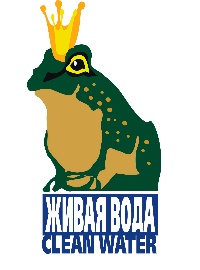 Пресс-релизВсероссийская акция «Единый День экомониторинга малых рекУважаемые друзья, коллеги!Приглашаем всех заинтересованных принять участие во Всероссийской акции «Единый День мониторинга малых рек», провести комплексные исследования в своём регионе, на речке, расположенной возле вашей школы или дома! Используя простые гидрохимические методы (в основном, органолептические, хотя по возможности, попытайтесь провести и более сложные оценки), а также определив – какие гидробионты живут в вашем водотоке – вы сможете провести экспресс оценку его экологического состояния. Единая дата акции была назначена на 7 июля 2023 года, но период отбора проб мы расширили: с 7 по 15 июля 2023 г., по возможности –можете провести исследования и во второй половине июля. 13 июля 2023 г. мы проведем показательную подобную акцию в пригороде Владивостока, на базе Эколого-биологического центра ВДЦ «Океан» (бухта Три поросёнка Уссурийского залива Японского моря). В этом мероприятии примут участие сотрудники Научно-общественного координационного центра «Живая вода», ФНЦ Биоразнообразия ДВО РАН, Национального парка «Земля леопарда», ребята из волонтёрского клуба «Твой след» (пос. Барабаш, Хасанский район) при поддержке Министерства природных ресурсов и охраны окружающей среды Приморского края, администрации г. Владивосток, ВДЦ «Океан», ДВФУ, ВВГУ, ДВМЭОО «Зелёный Крест». На ручье «Эврика», протекающего вблизи Экоцентра, будет проведен показательный отбор гидрохимических и гидробиологических проб, проведено описание водотока, его основных физико-гидрологических параметров. Затем пробы будет отсортированы и определены волонтёрами до групп организмов с помощью методического руководства. На основании полученных результатов вы сможете рассчитать биотические индексы и определить качество воды в ручье, а также нанести на водную экокарту результаты вашего анализа в виде цветной точки, которая соответствует качеству исследованных речных вод: голубой цвет – превосходное качество, зелёный – хорошее, жёлтый – посредственное и красный – плохое качество. Составление такой экологической карты очень поможет руководителям края и специалистам природоохранных организаций оперативно составить план работ по охране и восстановлению наших пресноводных ресурсов, решить проблемы загрязнений и иных экологических нарушений, происходящих в водоохранных зонах малых рек. Запрашивайте руководство в НОКЦ «Живая вода» по адресу: cleanwater2003@mail.ru или вотсапу 8-924-2408-457), а также по этим контактам обращайтесь за консультациями по сбору и определению материала. Ваши отчеты о проделанной работе также посылайте в наш центр. Для оперативного подключения к акции, дайте обратную связь, пришлите письмо на е-mail alexsmtw@ya.ru. Если будет возможность оказаться 13 июля в нашем районе, милости просим присоединиться к акции непосредственно на площадке Экоцентра ВДЦ «Океан» пока свободный! Начало акции в 11:00, окончание в 16:00.ОРГКОМИТЕТ:Вшивкова Татьяна Сергеевна – президент НКОЦ «Живая вода», Ph.D., с.н.с. Лаборатории пресноводной гидробиологии, ФНЦ Биоразнообразия ДВО РАН (cleanwater2003@mail.ru, доп. Sekretar-OES-TV@mail.ru; тел.: +7-924-2408-457)Клышевская Серафима Владимировна – координатор экопрограмм НКОЦ «Живая вода», н.c. ФНЦ Биоразнообразия ДВО РАН, педагог ДДТ “Кванториум”, г. Владивосток (тел.: +7-902-4804-743; klyshevskaya@biosoil.ru)Крамар Александр Борисович – вице-президент НОКЦ «Живая вода», начальник Эколого-биологического центра ВДЦ «Океан» (тел.: +7-904-6242-724)Раков Иван Алексеевич – начальник отдела по связям с общественностью НП «Земля леопарда» (тел.: 7 902 060 83 30; rakov@leopard-land.ru)